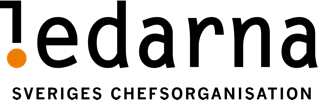 Phone : +46 8 598 99 000Em@il: foreningar@ledarna.seTravel Expenses Refund/ Antragsformular für Reisekostenrückerstattung/ Formulaire de demande concernant les frais de transport- Conference II in Budapest 8-10 June 2022Project Number: - VS…/2020/0010Please complete the form using capitals and return as soon as possible.Please include original travel documents (boarding pass, tickets etc) to foreningar@ledarna.se Bitte in Großbuchstaben ausfüllen und bis spätestens mit den Originalrechnungen (u.a. Boarding Pass) einreichen.Veuillez remplir le formulaire en capitales  avec les factures originales (notamment la carte d’embarquement). Name/Name/Nom:__________________________________________________________________Street, No /Straße, Hausnummer/ Rue,_________________________________________________Post Code, City/ Postleitzahl, Stadt/Code postal, ville:_______________________________________Country/ Land/Pays:_____________________________________________________Phone:Fax:Em@il___________________________________________________________________Organisation/Société:______________________________________________________________Recepient of Refund/ Empfänger der Auszahlung/Bénéficiaire du paiementName/Name/Nom:___________________________________________Street, No/Straße, Hausnummer/Rue, numéro:__________________________________________Post Code, City/ Postleitzahl, Stadt/Code postal, ville:______________________________________Country/ Land/Pays:_________________________________________________________________Phone:_______________________________________ Fax:___________________________________Em@il:_____________________________________________________________Bank Details of Recipient/ Bankverbindung des Empfängers/ Coordonnées bancaires du bénéficiaireBank/Name of Name der Bank/Nom de la banque:_________________________________________Street, No/Straße, Hausnummer/ Rue, numéro_____________________________________________Post Code, City/ Postleitzahl, Stadt/Code postal, ville:_______________________________________Account Number/ Kontonummer/ Numéro de compte:____________________________________IBAN :___________________________________________________________________________BIC/SWIFT :_____________________________________________________________________ Expenses/ Aufstellung der Kosten/Relevé des coûtsName/Nom:______________________________________________please fill in/ bitte ausfüllen/Veuillez remplirTaxi costs will not be reimbursed/ Taxifahrten werden nicht erstattet/Les frais de taxi ne sont pas remboursés .Flights in Economy Class can be reimbursed.Incomplete applications will be returned and applicants will be asked to add the missing information (original receipts, boarding passes). Applications arriving later than 1 Septeber 2022 cannot be taken into consideration.Unvollständige Anträge auf Rückerstattung werden zurückgeschickt mit der Bitte sie zu vervollständigen (Originalrechnungen; Boarding Pass). Anträge, die nach dem 01/09/2022 eingereicht werden, können nicht berücksichtigt werden.Toute demande incomplète de remboursement sera renvoyée à l’expéditeur qui sera invité à la compléter  (facture originates, carte d’embarquement). Les formularies’ qui seront envoyés après le 01/09/2022 ne pourront être pris en compte. We ask for your patience, since the reimbursement of travel expenses can only be done after receiving the relevant funds from the European Commission. The reimbursement may thus take several months./ Wir bitten um Verständnis, dass die Rückerstattung der Reisekosten erst nach erfolgter Zahlung durch die Europäische Kommission erfolgen kann. Die Rückerstattung der Kosten kann daher einige Monate in Anspruch nehmen. /Nous attirons votre attention sur le fait que le remboursement des frais de voyage ne pourra être effectué qu’après paiement par la Commission européenne, et vous remercions de votre compréhension. Le remboursement des frais peut donc prendre quelques mois. Participant/ Teilnehmer/ParticipantTravel Expenses/ Aufwendung (Reisekosten)/Dépenses (frais de voyage)Travel Expenses/ Aufwendung (Reisekosten)/Dépenses (frais de voyage)Description/ Beschreibung/DescriptionAmount in EUR/ Betrag EUR/Montant en EURRailTravel costs for rail travel (first class) and public transport will be reimbursed. Please include all relevant tickets BahnBahnfahrten 1. Klasse, S-Bahn, U-Bahn, Bus, Tram werden erstattet, bitte Fahrkarten im Original beifügenTrainSont remboursés : voyages en train en 1ère classe,  S-Bahn, métro, bus, tram. Veuillez joindre les titres de transports originaux. Air FaresEconomy Class can be reimburstPlease include the all boarding passes in the original since reimbursement will not be possible otherwiseFlugbitte den Boarding Pass im Original beifügen, da ansonsten keine Erstattung erfolgen kannVol.Veuillez joindre la carte d’embarquement originale, faute de quoi vous ne pourrez être remboursé€VoitureCarCosts for car travel will be reimbursed on the basis of a first class train ticket for the same route. Please include an appropriate confirmation of train travel costs. AutoDie Anreise mit dem Auto wird auf Grundlage eines Fahrpreisbeleges (Reisebüro/offizielle Bahn-information) wie ein Zugticket 1. Klasse rückerstattetVoitureLe trajet en voiture vous sera remboursé, à condition de former un justificatif du prix du trajet (agence de voyage/informations ferroviaires officielles), comme un billet de train de 1ère classe. from/ von/de:________________________to/ nach/à:_________________________distance (return trip) / km (Hin- und Rückfahrt)/km (aller/retour):TOTAL/ GESAMT/TOTAL:TOTAL/ GESAMT/TOTAL: